Fig S3. Functional distribution for the top 200 highly expressed genes of RIR_Cold.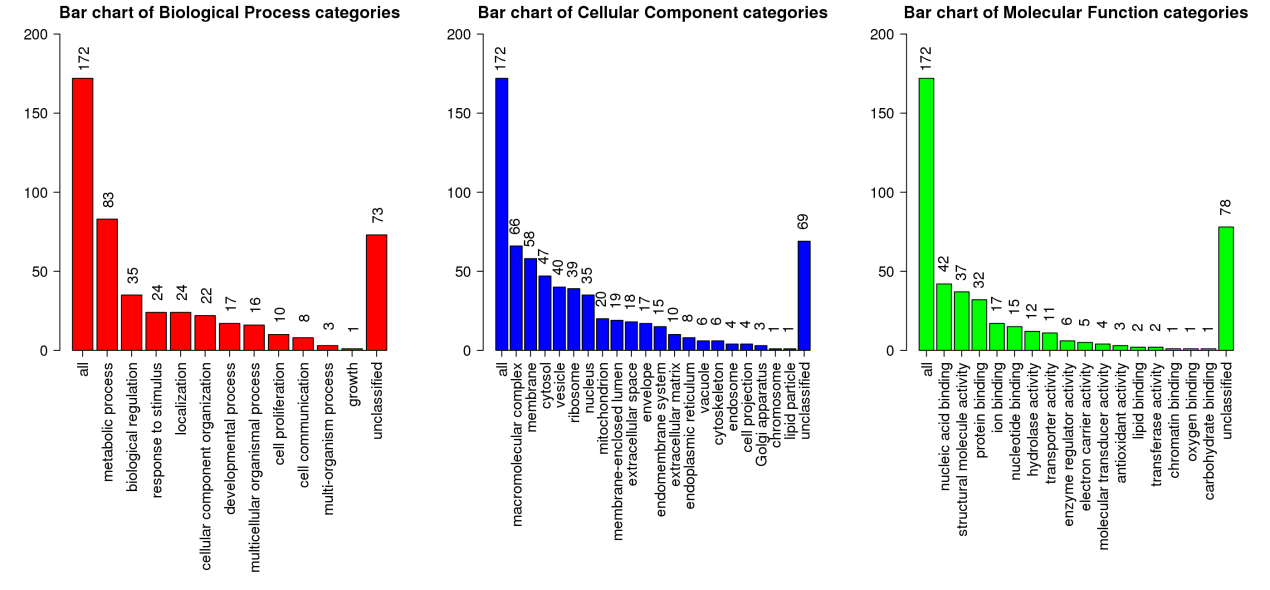 